TFA News Archive – MAY 28, 2014 - April 29, 2015April 29, 2015 - REMINDERS:  Congress legislation is DUE THIS FRIDAY, MAY 1st to Cheryl Potts (follow templates and contact info from the CONGRESS PAGE).  *Also, IQT Applications and fee are due by MAY 8 to Jason Warren.April 10, 2015 - Schools applying to host an IQT next school year, if you are needing an invoice to turn in to your school clerk to send a payment, please use this form: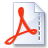 Download FileApril 8, 2015 - The IQT Application for hosting a speech tournament during the 2015-16 School Year has a button under "Quick Links" on this page, as well as on the Tournaments page.  NOTE: THE DEADLINE FOR SUBMITTING THIS FORM HAS BEEN EXTENDED to MAY 8.  All forms AND payments must be RECEIVED by this extended date, without further extensions.  Best of luck on your remaining tournament season!March 13, 2015 - The State Tournament page has been revised in preparation for next year's tournament, and much of the 2015 State information has been moved to the ARCHIVES page.  The link to view results from the 2015 tournament is to the right on this page under the Champions photo.  Congratulations once again!March 3, 2015 - PARKING INFORMATION has been posted on the TFASTATE PAGE.  See you in El Paso!February 9, 2015 - The STATE CONGRESS DOCKET items have been posted on the STATE PAGE and also on the JOT REGISTRATION page, as well as EXTEMP areas.  *First STATE deadline is THIS WEEK - Feb. 11 is the final day to check yourSquad Report to be sure your students' IQT Points are correct.February 3, 2015 - Scholarship Applications are DUE 2/15!February 2, 2015 - All State Tab Staff will meet at Franklin HS on Wednesday evening March 4th at 8:30pm.January 21, 2015 - TFA W-9 Form has been updated.January 21, 2015 - STATE HOTEL ADDITIONS and Updates have been posted on the STATE page.  
Also, PLEASE SUBMIT AN IQT CORRECTION FORM if you believe your student(s)' State points are incorrect.  Without this form, corrections cannot be made, and will be finalized after 30 days of a tournament. NOTE: FEB. 11 is the LAST DAY to check accuracy for the State Tournament.
*PLEASE BE SURE TO CHECK ALL STATE DEADLINES, AS THESE ARE FINAL.  Best of Luck in El Paso and/or on the remainder of your season!November 29, 2014 - CONGRESS legislation for Spring and State 2015 is now posted on the CONGRESS page.  Please be sure to check tournament invitations for item #s used in sessions. October 25, 2014 - REMINDER that ALL Tournament Hosts must be TFA/TSCA members (have applied and PAID) by close of business Friday, October 31, 2014.  Otherwise tournaments will not count as a TFA qualifier.October 14, 2014 - Convention items, videos and Hall of Fame photos have been moved to the CONVENTION page.October 2, 2014 - CONGRATULATIONS to Vice-President-Elect, Perry Beard (Cy-Fair HS) and to Secretary-Elect, Wendi Brandenburg(Centennial HS).  Rhonda Smith (Plano West Sr. High) will serve as Region 2 Rep from April 1, 2015-April 1, 2016.  John Mast and Yolanda Silva were also re-elected as reps in Regions 3 and 5.August 22, 2014 - ATTENDING TSCA/TFA CONVENTION?  Please click the "Join TFA" button to the right under "Quick Links" to renew your membership and pay your Convention fees.  Also, be sure to visit ourTSCA page for RESERVATION information, announcements, amendments up for vote and other information about TSCA and Convention. July 30, 2014 - TFA EC June Retreat Minutes have been approved and are attached below in the Minutes section.  Also, the latest updated TFA Tournament Calendar is attached here.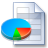 Download FileJune 27, 2014 - The IQT Tournament Calendar has been changed/updated.  Please continue to check the Tournament Calendar Page for the tentative calendar.June 3, 2014 - The Fall 2014 Congress Docket is posted on theCONGRESS page.MAY 28, 2014 - The tentative 2014/15 IQT Tournament Calendar is available below.  When updates or corrections have been finalized, the calendar will be posted at it's regular location on the Tournaments and IQT Reports link.  All the best for a safe and relaxing summer!Download Filetfa_iqt_invoice.pdfupdated_tournament_schedule_july2014.xlsxcopy_of_updated_iqt_calendar_2014-2015.pdf